Proteome Exploration Laboratory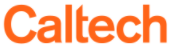 Sample Submission Form  Please fill out the form and save as PEL_[PI Last Name]_[User Initials]_yyyymmdd. Email to tfchou@caltech.edu.User sample preparation detailsPlease describe the buffers used in each step, any desalting methods, the final peptide concentration, and a description of how it was determined. There is no need to do peptide quantification if it is immunoprecipitated or affinity enriched samples.User requested special analysisPlease describe any special analysis requests. Specifically, if protein expression ratios are to be calculated describe the normalization procedure (basic between samples, via a specific protein) and the specific pairwise comparisons while noting the denominator.UserInfoSubmission DateUserInfoNameUserInfoEmailUserInfoPhone #UserInfoPI nameAccountAccount Type TSA   or    PTA no: AccountRecharge collaboration   or    fee for serviceProjectReference String  (i.e. LastNameYYYYMMDD)ProjectDescriptionProjectAnalytical GoalProjectOrganismProjectProteomeinclude all species in genusFASTA: Uniprot  TrEMBL  UniREF100  Isoforms  gene translationProjectTypetissue cell pellet cell lysate  affinity enrichment BONCATintact protein  digested peptides other: ProjectLabeling    noneTMT: 6-plex 10/11-plex 16-plexSILAC: Arg-6  Arg-10  Lys-4 Lys-6 Lys-8 ProjectPreparationuser  or  PEL staff  (describe below or attach doc)ProjectDigestion   nonetrypsin chymotrypsin CNBr PepsinAarg-c  asp-n  lys-c  lys-n  other: SamplesLabels (eg initial_id)SamplesDrop-off DateAnalysisInstrumentPreferred: QExactive HF  Fusion   EclipseAnalysisData Reduction    noneSoftware: ProteomeDiscover  MaxQuant  FragPipe  OpenMS      Identification: top-down  bottom-up    Quantitation: label free  TMT   SILAC        quant. abundances: raw  normalized  scaledDeliverableRaw data.raw .mzML .mzXML.csv of ms1 scans  .csv of ms2 scansDeliverableBiological dataProteins: .xlsx .csv .protXML  Peptides: .xlsx .csv .pepXMLDeliverableStatistical data Special Analysis (please describe below)expression ratios: raw  log2  log10           significance: p-value  adj. p-value  q-valuemethod: t-test  Wilcoxon  limma  pathway:  GO analysis  GSEA